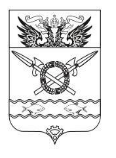 АДМИНИСТРАЦИЯ ВЕРХНЕПОДПОЛЬНЕНСКОГО СЕЛЬСКОГО ПОСЕЛЕНИЯ РАСПОРЯЖЕНИЕ 15.04.2021 	                                              №	28                              х. Верхнеподпольный  О завершении отопительного периода на 2020-2021  для муниципальных учреждений социальной  сферы, собственников и пользователей помещений  многоквартирного жилищного фонда Верхнеподпольненского сельского поселения       В связи с установившейся среднесуточной температурой наружного воздуха выше + 8 градусов С, более 5 суток и прогнозом Северо-Кавказского Гидрометцентра о повышении температуры наружного воздуха,      1.  Завершить отопительный сезон для муниципальных учреждений социальной сферы, в отношении которых муниципальное образование «Верхнеподпольненское сельское поселение» является учредителем, и жилищного фонда, в котором тепловая энергия для нужд отопления помещений подается по сети централизованного теплоснабжения, с 16.04.2021 года.     2. Считать утратившим силу Распоряжение Администрации Верхнеподпольненского сельского поселения от 15.10.2020 № 55 «О начале отопительного периода на 2020-2021 для муниципальных учреждений социальной  сферы, собственников и пользователей помещений многоквартирного жилищного фонда Верхнеподпольненского сельского поселения».     3. Разместить данное Распоряжение на официальном сайте Верхнеподпольненского сельского поселения.     4. Контроль исполнения настоящего Распоряжения возложить на главного специалиста Администрации – Бузунову И.Г.Глава АдминистрацииВерхнеподпольненского 	сельского поселения                                                                                 Т.Н. Терских